ΕΛΜΕ ΛΗΜΝΟΥ - ΑΓΙΟΥ ΕΥΣΤΡΑΤΙΟΥ                                            Αρ. Πρ: 95/24-11-2020
Λ. ΔΗΜΟΚΡΑΤΙΑΣ 16                                                                   Προς: Σχολεία ΕΛΜΕ                                ΜΥΡΙΝΑ 81400 ΛΗΜΝΟΣ                                                              Κοιν.: ΜΜΕ                                      
http://www.elme-limnou.gr/
email: elmelimnos@gmail.comΟΛΟΙ 26 ΝΟΕΜΒΡΙΟΥ ΣΤΗΝ ΠΑΝΕΡΓΑΤΙΚΗ ΑΠΕΡΓΙΑ
ΙΔΙΩΤΙΚΟΥ – ΔΗΜΟΣΙΟΥ ΤΟΜΕΑμαζική, δυναμική απάντηση ΕΝΑΝΤΙΑ στις ΑΝΤΕΡΓΑΤΙΚΕΣ ΑΝΑΤΡΟΠΕΣ ΤΟΥ ΑΙΩΝΑ!ΟΛΟΙ ΣΤΟΝ ΑΓΩΝΑ ΓΙΑ ΤΗ ΖΩΗ ΚΑΙ ΤΑ ΔΙΚΑΙΩΜΑΤΑ ΜΑΣ, ΓΙΑ ΝΑ ΜΗ ΖΗΣΟΥΜΕ ΕΜΕΙΣ ΚΑΙ ΤΑ ΠΑΙΔΙΑ ΜΑΣ ΧΕΙΡΟΤΕΡΑ ΑΠΟ ΤΙΣ ΠΡΟΗΓΟΥΜΕΝΕΣ ΓΕΝΙΕΣ.Πραγματοποιούμε, με όλα τα μέτρα ατομικής προστασίας, συμβολικές απεργιακές κινητοποιήσεις των σωματείων – στις 10 π. μ. στο Νοσοκομείο Λήμνου – στις 12 το μεσημέρι στο Δημαρχείο Λήμνου.Συναδέλφισσες, συνάδελφοι, Η κυβερνητική επίθεση απέναντι στα δικαιώματα εργαζομένων και νεολαίας συνεχίζεται με αμείωτη ένταση. Η απόφαση της κυβέρνησης για το κλείσιμο των σχολείων αναδεικνύει τις τεράστιες πολιτικές ευθύνες της για το γεγονός ότι δεν πήραν ουσιαστικά μέτρα, ώστε τα σχολεία να παραμείνουν ανοιχτά και ασφαλή, ακόμα και σε καιρό πανδημίας. Το «σχέδιο» του Υπουργείου Παιδείας για τη λεγόμενη «τηλεκπαίδευση» φανερώνει ότι δεν ενδιαφέρεται για την ουσιαστική στήριξης των μαθητών. Όχι μόνο δε διευκολύνει, αλλά βάζει επιπλέον εμπόδια σε μαθητές και εκπαιδευτικούς.  Υπονομεύει την καθημερινή μας προσπάθεια. Το σύστημα σχεδόν καθημερινά καταρρέει. Χιλιάδες μαθητές δεν έχουν τα τεχνολογικά μέσα για να παρακολουθήσουν τα εξ αποστάσεως μαθήματα. Νέες ταξικές ανισότητες δημιουργούνται. Προκαλούν, με την αναλγησία τους απέναντι στον λαό, την ίδια στιγμή που δίνουν προκλητικά στήριξη στις μεγάλες επιχειρήσεις και τους ομίλους, με δις € ζεστό χρήμα, φοροαπαλλαγές, αντεργατικές ρυθμίσεις.Την ίδια στιγμή και ενώ η οικονομική κρίση βρίσκεται σε εξέλιξη, η κυβέρνηση προχωρά στη ψήφιση μέτρων που τσακίζουν μισθούς και συντάξεις. Δε φτάνει ο πτωχευτικός νόμος, με τον οποίο αρπάζουν λαϊκά σπίτια κι εισοδήματα. Δε φτάνει η ανεργία που εκτοξεύτηκε. Δε φτάνει ο νόμος που βάζει σε γύψο τις διαδηλώσεις. Νομοθετούν, για πρώτη φορά στη χώρα μας, τη 10ωρη εργασία, 134 χρόνια μετά την απεργία του Σικάγο και ακριβώς 100 χρόνια ύστερα από την πρώτη νομοθέτηση του 8ωρου στην Ελλάδα. Νομοθετούν την αύξηση των απλήρωτων υπερωριών, την καθολική κατάργηση της Κυριακάτικης Αργίας, το σμπαράλιασμα των Συλλογικών Συμβάσεων Εργασίας.Ως παιδαγωγοί, ως δάσκαλοι της νέας γενιάς, δε θα δεχτούμε οι μαθητές μας να ζήσουν χειρότερα από εμάς, να επιστρέψουμε σε συνθήκες δουλείας «100 χρόνια πίσω». Με τα μέτρα τους στοχεύουν το μέλλον. Στοχεύουν κυρίως τη νέα γενιά, τους σημερινούς μαθητές μας. Η περιβόητη «προσαρμογή του σχολείου στις νέες προκλήσεις της αγοράς» σημαίνει προετοιμασία των νέων ανθρώπων για 10 ώρες δουλειά, για δουλειά με μισθό 200€. Νομοθετούν διατάξεις που επιχειρούν να δέσουν το εργατικό κίνημα χειροπόδαρα, για να αποτρέψουν τις διεκδικήσεις μας για την προστασία της ζωής και της υγείας των εργαζομένων. Ετοιμάζουν νόμο που μετατρέπει τη συνδικαλιστική δράση σε «ιδιώνυμο».Οι αγώνες για καλύτερους μισθούς, για αξιοπρεπείς συντάξεις, για μέτρα προστασίας της υγείας στους χώρους δουλειάς, για μόνιμες προσλήψεις σε σχολεία, νοσοκομεία κλπ. διώκονται. Το χτύπημα στην απεργία και η ποινικοποίηση της συνδικαλιστικής δράσης παίρνει ολοένα και μεγαλύτερες διαστάσεις. Σχεδιάζουν να καταργήσουν την ΑΠΕΡΓΙΑ στο Δημόσιο και στον Ιδιωτικό Τομέα με την καθιέρωση γενικευμένου «προσωπικού ασφαλείας» (πάνω από 40%), επιχειρούν να καταργήσουν τις Γενικές Συνελεύσεις με τη γενικευμένη καθιέρωση των ηλεκτρονικών ψηφοφοριών, διευρύνουν το ηλεκτρονικό φακέλωμα συνδικάτων από το κράτος και τους εργοδότες.Η κυβέρνηση της ΝΔ νομοθετεί πάνω στις αντεργατικές και απεργοκτόνες διατάξεις της προηγούμενης κυβέρνησης του ΣΥΡΙΖΑ (50%+1,  ηλεκτρονικά μητρώα κλπ).Θέλουν να «διαπαιδαγωγήσουν» από τώρα τη νέα γενιά στην υποταγή και την ηττοπάθεια. Σήμερα, με τη βία, τα ΜΑΤ και τις συλλήψεις σε μαθητές που αγωνίζονται για την υγεία και τη μόρφωση, προσπαθούν να επιβάλλουν σιγή νεκροταφείου και ποινικοποιούν τη συνδικαλιστική δράση στο χώρο δουλειάς, ώστε αύριο να προλάβουν «τους σεισμούς που μέλλονται για να ΄ρθουν». Δε θα τους περάσει!  Όπως το οργανωμένο κίνημα τους χάλασε τα σχέδια με την αξιολόγηση στο Δημόσιο, με την προσπάθεια να μπουν κάμερες στις τάξεις, με τις ψευδοεκλογές για τα Υπηρεσιακά Συμβούλια, όπως «έσπασε» στην πράξη την απαγόρευση του εορτασμού του Πολυτεχνείου, τηρώντας όλα τα μέτρα προστασίας, έτσι θα τους χαλάσει και τα σχέδια να βάλουν τις διεκδικήσεις μας στο γύψο! Η πάλη του λαού θα ανατρέψει τα σχέδιά τους! Αυτό το νομοσχέδιο θα μείνει στα χαρτιά!Τώρα είναι ώρα απάντησης στην ολομέτωπη επίθεση της κυβέρνησης και των εργοδοτών. Απεργιακός συναγερμός σε κάθε σχολείο, σε κάθε χώρο δουλειάς. Ο άθλιος τρόπος, με τον οποίο η κυβέρνηση εκμεταλλεύεται την έξαρση της πανδημίας, για να κάνει πράξη τα πιο αρρωστημένα όνειρα της εργοδοσίας, πρέπει να της γυρίσει μπούμερανγκ. Η κυβέρνηση να πάρει όλα εκείνα τα μέτρα, προκειμένου να διασφαλίσει την ομαλή  δια ζώσης λειτουργία των σχολείων, εδώ και τώρα να επιτάξει τον ιδιωτικό τομέα υγείας και να μην κάνει παζάρια για δωράκια στους κλινικάρχες.Όλοι στον αγώνα, όλοι στην οργάνωση της αντεπίθεσης!
Δε θα επιτρέψουμε να μπει στον γύψο η συνδικαλιστική δράση.Απαντάμε με Πανεργατική Απεργία 26 νοεμβριου
σε δημοσιο και ιδιωτικο τομεαΗ ΑΝΤΙΛΑΪΚΗ ΠΟΛΙΤΙΚΗ ΔΕ ΘΑ ΠΕΡΑΣΕΙ! ΚΑΤΩ ΤΑ ΧΕΡΙΑ ΑΠΟ ΤΑ ΣΩΜΑΤΕΙΑ!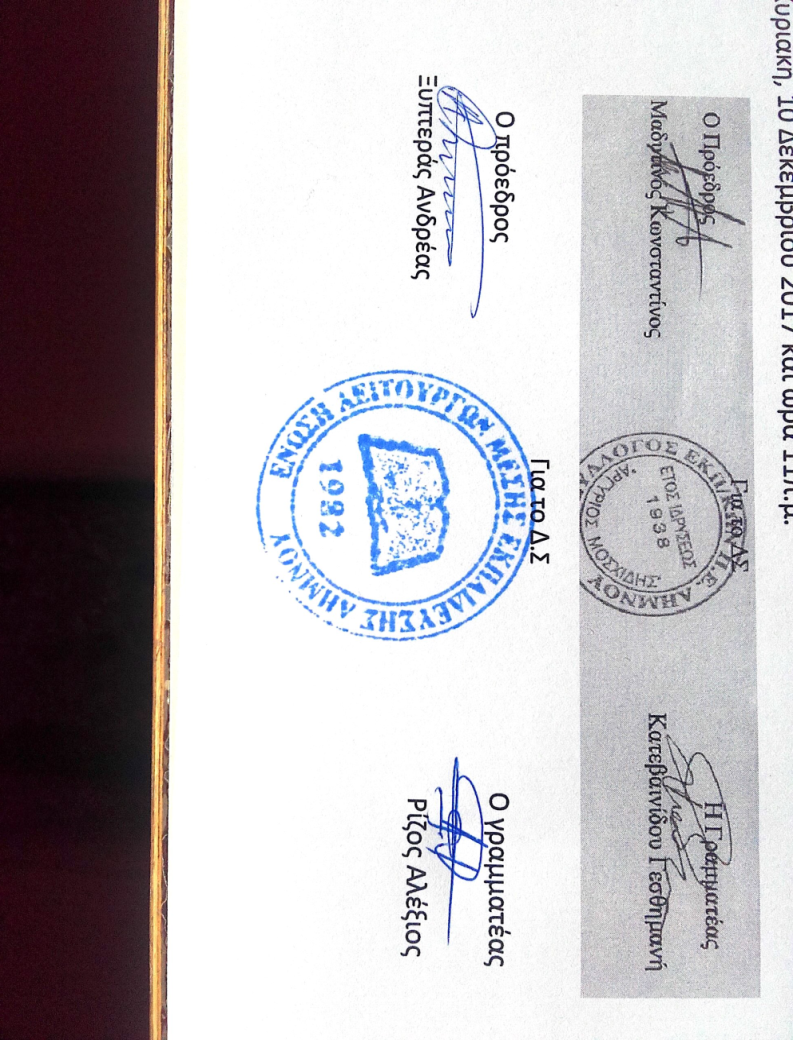 